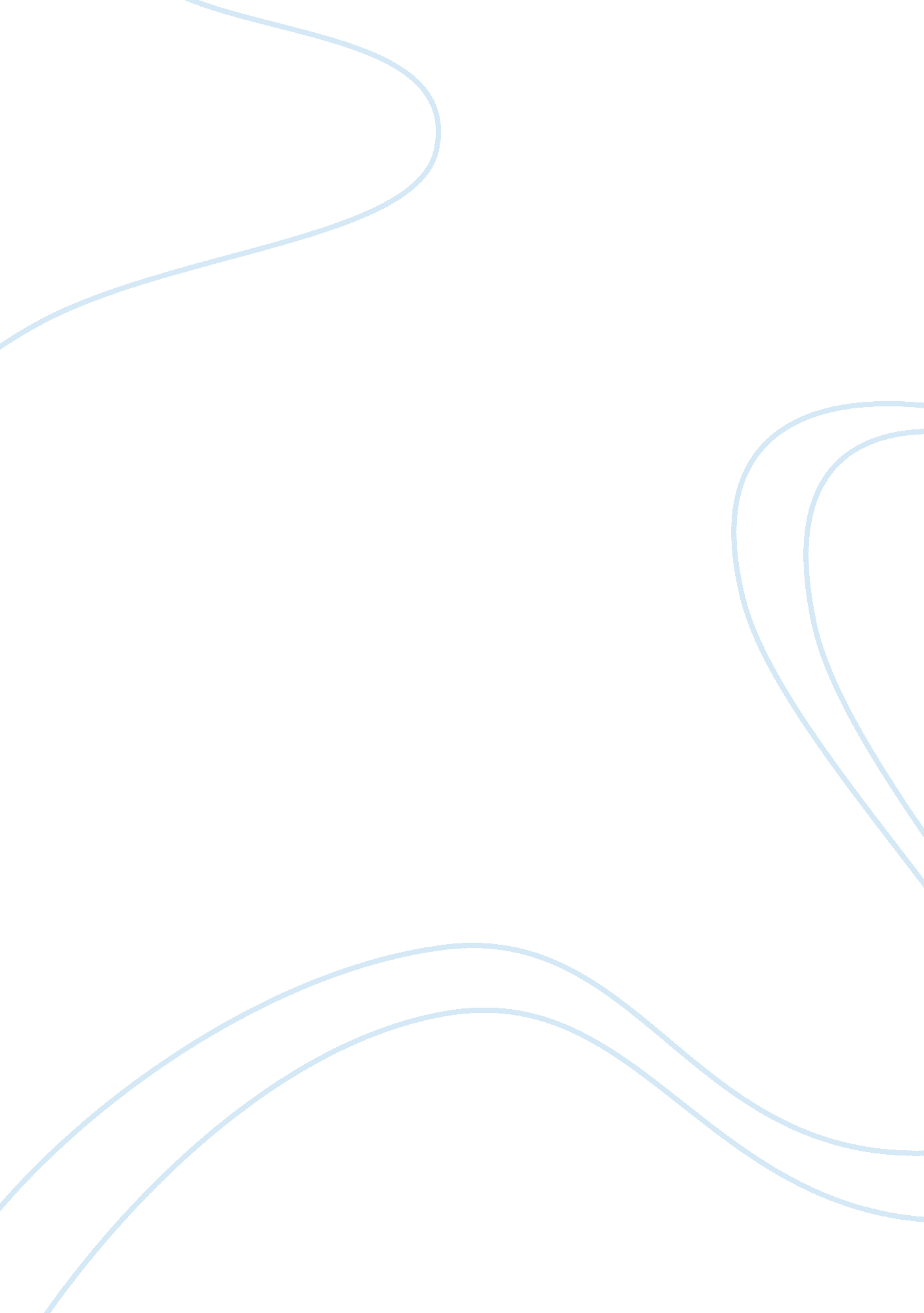 Xenophobia by shantel mayinoti essay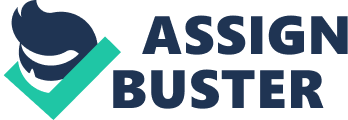 Xenophobia is the fear of foreigners resulting in violent actions . A report by the Human Sciences Research Council identified four broad causes for the violence: intense competition for jobs, commodities and housing group processes, including psychological categorization processes that are nationalistic rather than superordinate a feeling of superiority in relation to other Africans and exclusive citizenship, or a form of nationalism that excludes others But enough with all the “ facts” . We all know what xenophobia is and we all know the causes . We have all hear this story before . But never have you hear about xenophobia from the foreigner’s point of view . Well that is why I am here , I , as a foreigner who have once experienced xenophobia at its worst, want to tell you what is xenophobia to me. To me xenophobia is when we foreigners get bitten up chased away from our residence , not forgetting how some of us even get killed in the process , killed like rats. It’s when our shops and homes are looted . To me xenophobia is just a cherry on top of what we all foreigners have been through . Xenophobia is caused by the fear of foreigners so its said but what I recognized about the whole xenophobia situation is that xenophobia is caused by one confident , stupid person who just bring up the whole xenophobia idea and make people believe in his/ her beliefs and believe me it also take only one confident , wise person to turn people against that idea. If people can be stupid enough to believe such a stupid idea to walk around killing people what makes you think they will not accept your idea not to do bad. But sadly in xenophobic situations even the smart , confident people choose to keep quiet and take advantage of the situation . They like the idea of going back home with a plasma LCD that they didn’t pay for after a long day of breaking into foreigners houses and shops . You people have found good in something that is so bad . Humanity have been lost amongst you people and hypocricy have completely taken over. Don’t you think it is time to bring bact the spirit of ubuntu , it is time we start ignoring ore differences and no I’m not saying ignore your roots or disrespect someone else’s culture in the name of forgetting. What I’m saying is that let’s try and look past our differences . We are all humans and we. Do not need education to teach us that even education teaches us that foregners are people who fled from their countries due to bad living conditions. So in other words we were forced to be here , we don’t want to be here just as much as you don’t want us here but we have to face reality and the reality of this situation is that we are stuck together for a long long time so we better get used to each other . In conclution , I have one request for you . I want you to picture yourself in our shoes … But then again its an unfair request , why ??? Because never have you been in a position of being deprived off you own home, family, culture . Nevey have you came face to face with death , not only once but so many times only because you are not in the land you were born in and never have you lived in so much fear , fear that forces you to denay your own identity in public . So now all I’m asking you is that even though your Don’t know how it feels like to be I’m my shoes at least from now on know that being a foreigner comes with a lot of baggage and you instead of adding to it help us carry the baggage . After all we are all humans . 